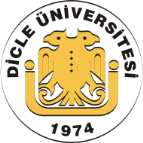 Lisansüstü Tez Konusu Önerisiİş Akışıİş Akışı No: 012Lisansüstü Tez Konusu Önerisiİş AkışıYayın Tarihi ve No: 08.08.2018/012Lisansüstü Tez Konusu Önerisiİş AkışıDeğ. Tarihi ve No: 